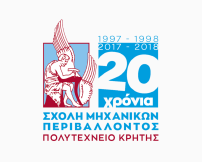 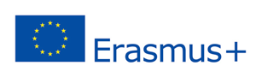 Technical University of Crete School of Environmental Engineering English taught courses offered to Erasmus students in 2018-20191. Work on Diploma Thesis (highly recommended for students in the 4th or 5th year of their studies).Number of ECTS: 30This option is equal to attending all the courses of an academic semester.If you are interested in this option, please consult the School's website (https://www.enveng.tuc.gr/en/home/) to see the research interests of the faculty members, and contact them directly to express your interest.It should be pointed out that most (if not all) professors offer a diploma thesis since it is compulsory for the students of our School.2. Course attendance (recommended for junior or sophomore students, i.e., students in the first 3 years of their studies).Our school offers a rather limited number of courses in English, which are aimed primarily at students who are in the first 3 years of their studies.These courses are listed below.Autumn semesterSpring SemesterCourse CodeCourse TitleECTSInstructor1ENVE 113Introduction to Environmental Engineering4N. Xekoukoulotakis2ENVE 112Ecology4D. Venieri3ENVE 317Reaction Engineering (Chemical and Biochemical processes)5P. Panagiotopoulou4ENVE 345Aquatic Chemistry4Ε. Psillakis5ENVE 437Chemical Processes for Water and Wastewater Treatment6Academic Fellow6ENVE 338Municipal Solid Waste: System Management and Design6E. Gidarakos7ENVE 435Project Management5Academic Fellow8ENVE 501Fundamental Principles and Applications of Aerozol science5Academic FellowCourse CodeCourse TitleECTSInstructor1ENVE 132General Chemistry5N. Xekoukoulotakis2ENVE 126Environmental Microbiology5D. Venieri3ENVE 229Environmental Thermodynamics5P. Panagiotopoulou4ENVE 212Water Pollution Control5Ε. Psillakis5ENVE 311Air Pollution3Μ. Lazaridis6ENVE 324Unit Operations for Water and Wastewater Treatment5Academic Fellow7ENVE 438Treatment and Management of Toxic and Hazardous Wastes6E. Gidarakos8ENVE 444Renewable Energy Sources4T. Tsoutsos